Management delegation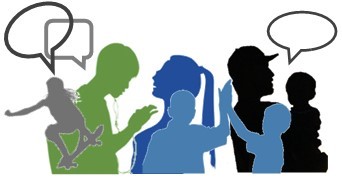 "There is strong leadership in the organisation."IntentThe board delegates responsibility for managing the operations of the organisation to the manager. This includes the responsibilities listed below.The scope and terms of this delegation will be periodically reviewed to ensure it is fit for purpose.DefinitionRefer to Kuputaka for definition of "manager". It refers to positions such as the Executive Director,  General Manager, Director and Chief Executive.  DelegationManagement's responsibilities and powers include, but are not limited to the following: Power to further delegateThe manager may delegate responsibilities to kaimahi for operational purposes.   Human resource managementThe manager is responsible for staff and volunteer management and is authorised to:recruit, appoint, suspend and terminate kaimahi in accordance with organisational policies and lawadminister and maintain a fair internal grievance processsign employment agreements with kaimahi including collective agreementsinstitute systems and processes to protect personal information held at the organisation about staff, volunteers and others in accordance with law and our organisational policiesaccept resignations by kaimahicarry out performance management and appraisal processesensure that complaints against kaimahi are investigated fairly in accordance with our complaints and grievances processes and applicable employment agreement provisionsact as the Health and Safety officer for the organisation.Financial managementThe manager must protect the financial viability of the organisation at all times and is authorised to:sign agreements and other documents which require the signature of a manager or chief executiveensure the effective operation of payrollauthorise financial transactions for budgeted expenditure in addition to other delegates appointed by the boardprepare the budget and submit it for the board's approval and adoptionspend within budget and the strategic goals of the organisationdecide how operating capital should be invested and held.Assets & property managementAssets must be protected, adequately maintained and not put at unnecessary risk. The manager is authorised to: arrange and purchase adequate insurancetake reasonable steps to protect intellectual property and information held by the organisation and prevent unauthorised access, use and duplication of informationreplace and buy assets as necessary up to a value pre-approved by the board.CommunicationsThe manager is delegated responsibility for ensuring external communications are handled professionally and in the interests of rangatahi and the organisation.The manager is authorised to approve official correspondence and communications relating to operations and to refer governance-related matters to the board.Keep the board informedThe manager will ensure the board is informed about issues and concerns relevant to its duty of care and accountabilities to stakeholders. They will not:neglect to provide support and information in a timely, accurate and understandable fashion neglect to provide financial reports addressing:significant trendsdata relevant to agreed benchmarks and measuresfail to provide the board with financial data (as agreed with the board)fail to inform the board of significant external environmental trends, adverse media publicity,fail to inform the board when for any reason there is actual or anticipated non-compliance with a policyneglect to inform the board of any serious legal conflict or dispute or potential serious legal conflict or dispute that has arisen or might arise in matters affecting Tūtaki Youth Incfail to ensure that the board is provided with a wide range of views and perspectives necessary to effective decision-makingfail to deal with the board as a whole except when responding to individual requests for information or requests from board committees or working parties.Review of delegationThe scope and terms of this delegation will be periodically reviewed to ensure it is fit for purpose.Performance of delegated responsibilities will be reviewed and assessed through an annual appraisal process. ComplianceSocial Sector Accreditation Standards- Level 2, Governance and Management structure and systems 2.0, 5.0NZS 8134: 2021 Workforce and structure, Governance 2.1.3.Helpful linksBoard ResponsibilitiesBoard rolesReviewDate: January 2022Next review: by December 2023